Отчет о результатах самообследования МБОУ «ЦО №2» г. Чебоксары

Приложение N 2
Показатели деятельности организации дополнительного образования, подлежащей самообследованию

Приложение N 5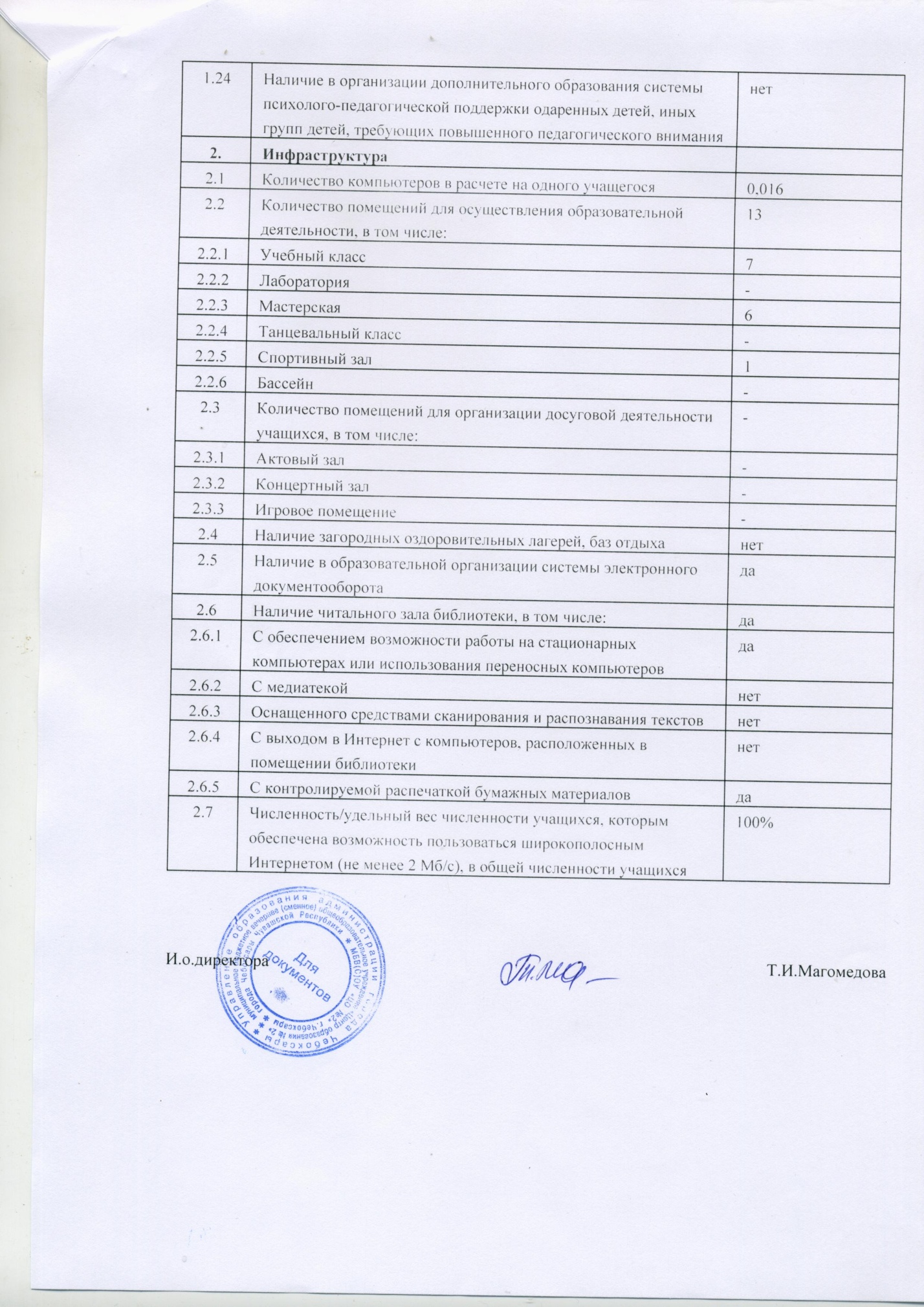 N п/пПоказателиЕдиница измерения1.Образовательная деятельность1.1Общая численность учащихся1311.2Численность учащихся по образовательной программе начального общего образования-1.3Численность учащихся по образовательной программе основного общего образования531.4Численность учащихся по образовательной программе среднего общего образования781.5Численность/удельный вес численности учащихся, успевающих на "4" и "5" по результатам промежуточной аттестации, в общей численности учащихся10/11%1.6Средний балл государственной итоговой аттестации выпускников 9 класса по русскому языку31.7Средний балл государственной итоговой аттестации выпускников 9 класса по математике31.8Средний балл единого государственного экзамена выпускников 11 класса по русскому языку481.9Средний балл единого государственного экзамена выпускников 11 класса по математике31.10Численность/удельный вес численности выпускников 9 класса, получивших неудовлетворительные результаты на государственной итоговой аттестации по русскому языку, в общей численности выпускников 9 класса3/14%1.11Численность/удельный вес численности выпускников 9 класса, получивших неудовлетворительные результаты на государственной итоговой аттестации по математике, в общей численности выпускников 9 класса3/14%1.12Численность/удельный вес численности выпускников 11 класса, получивших результаты ниже установленного минимального количества баллов единого государственного экзамена по русскому языку, в общей численности выпускников 11 класса3/8,6%1.13Численность/удельный вес численности выпускников 11 класса, получивших результаты ниже установленного минимального количества баллов единого государственного экзамена по математике, в общей численности выпускников 11 класса8/22,8%1.14Численность/удельный вес численности выпускников 9 класса, не получивших аттестаты об основном общем образовании, в общей численности выпускников 9 класса3/14%1.15Численность/удельный вес численности выпускников 11 класса, не получивших аттестаты о среднем общем образовании, в общей численности выпускников 11 класса8/22,8%1.16Численность/удельный вес численности выпускников 9 класса, получивших аттестаты об основном общем образовании с отличием, в общей численности выпускников 9 класса-1.17Численность/удельный вес численности выпускников 11 класса, получивших аттестаты о среднем общем образовании с отличием, в общей численности выпускников 11 класса-1.18Численность/удельный вес численности учащихся, принявших участие в различных олимпиадах, смотрах, конкурсах, в общей численности учащихся31/23,7%1.19Численность/удельный вес численности учащихся-победителей и призеров олимпиад, смотров, конкурсов, в общей численности учащихся, в том числе:14/10,7%1.19.1Регионального уровня8/6,1%1.19.2Федерального уровня6/4,6%1.19.3Международного уровня-1.20Численность/удельный вес численности учащихся, получающих образование с углубленным изучением отдельных учебных предметов, в общей численности учащихся-1.21Численность/удельный вес численности учащихся, получающих образование в рамках профильного обучения, в общей численности учащихся-1.22Численность/удельный вес численности обучающихся с применением дистанционных образовательных технологий, электронного обучения, в общей численности учащихся-1.23Численность/удельный вес численности учащихся в рамках сетевой формы реализации образовательных программ, в общей численности учащихся-1.24Общая численность педагогических работников, в том числе:81.25Численность/удельный вес численности педагогических работников, имеющих высшее образование, в общей численности педагогических работников8/100%1.26Численность/удельный вес численности педагогических работников, имеющих высшее образование педагогической направленности (профиля), в общей численности педагогических работников8/100%1.27Численность/удельный вес численности педагогических работников, имеющих среднее профессиональное образование, в общей численности педагогических работников-1.28Численность/удельный вес численности педагогических работников, имеющих среднее профессиональное образование педагогической направленности (профиля), в общей численности педагогических работников-1.29Численность/удельный вес численности педагогических работников, которым по результатам аттестации присвоена квалификационная категория в общей численности педагогических работников, в том числе:6/75%1.29.1Высшая1/12,5%1.29.2Первая5/62,5%1.30Численность/удельный вес численности педагогических работников в общей численности педагогических работников, педагогический стаж работы которых составляет:1.30.1До 5 лет-1.30.2Свыше 30 лет2/25%1.31Численность/удельный вес численности педагогических работников в общей численности педагогических работников в возрасте до 30 лет-1.32Численность/удельный вес численности педагогических работников в общей численности педагогических работников в возрасте от 55 лет1/12,5%1.33Численность/удельный вес численности педагогических и административно-хозяйственных работников, прошедших за последние 5 лет повышение квалификации/профессиональную переподготовку по профилю педагогической деятельности или иной осуществляемой в образовательной организации деятельности, в общей численности педагогических и административно-хозяйственных работников5/62,5%1.34Численность/удельный вес численности педагогических и административно-хозяйственных работников, прошедших повышение квалификации по применению в образовательном процессе федеральных государственных образовательных стандартов в общей численности педагогических и административно-хозяйственных работников-2.Инфраструктура2.1Количество компьютеров в расчете на одного учащегося0,152.2Количество экземпляров учебной и учебно-методической литературы из общего количества единиц хранения библиотечного фонда, состоящих на учете, в расчете на одного учащегося262.3Наличие в образовательной организации системы электронного документооборотада2.4Наличие читального зала библиотеки, в том числе:да2.4.1С обеспечением возможности работы на стационарных компьютерах или использования переносных компьютеровда2.4.2С медиатекойнет2.4.3Оснащенного средствами сканирования и распознавания текстовнет2.4.4С выходом в Интернет с компьютеров, расположенных в помещении библиотекинет2.4.5С контролируемой распечаткой бумажных материаловда2.5Численность/удельный вес численности учащихся, которым обеспечена возможность пользоваться широкополосным Интернетом (не менее 2 Мб/с), в общей численности учащихся100/%2.6Общая площадь помещений, в которых осуществляется образовательная деятельность, в расчете на одного учащегося3,51N п/пПоказателиЕдиница измерения1.Образовательная деятельность1.1Общая численность учащихся, в том числе:12121.1.1Детей дошкольного возраста (3-7 лет)-1.1.2Детей младшего школьного возраста (7-11 лет)611.1.3Детей среднего школьного возраста (11-15 лет)10441.1.4Детей старшего школьного возраста (15-17 лет)1071.2Численность учащихся, обучающихся по образовательным программам по договорам об оказании платных образовательных услуг-1.3Численность/удельный вес численности учащихся, занимающихся в 2 и более объединениях (кружках, секциях, клубах), в общей численности учащихся46/3,8%1.4Численность/удельный вес численности учащихся с применением дистанционных образовательных технологий, электронного обучения, в общей численности учащихся-1.5Численность/удельный вес численности учащихся по образовательным программам для детей с выдающимися способностями, в общей численности учащихся-1.6Численность/удельный вес численности учащихся по образовательным программам, направленным на работу с детьми с особыми потребностями в образовании, в общей численности учащихся, в том числе:-1.6.1Учащиеся с ограниченными возможностями здоровья-1.6.2Дети-сироты, дети, оставшиеся без попечения родителей-1.6.3Дети-мигранты-1.6.4Дети, попавшие в трудную жизненную ситуацию-1.7Численность/удельный вес численности учащихся, занимающихся учебно-исследовательской, проектной деятельностью, в общей численности учащихся30/2,5%1.8Численность/удельный вес численности учащихся, принявших участие в массовых мероприятиях (конкурсы, соревнования, фестивали, конференции), в общей численности учащихся, в том числе:58/4,7%1.8.1На муниципальном уровне24/2%1.8.2На региональном уровне30/2,5%1.8.3На межрегиональном уровне2/0,1%1.8.4На федеральном уровне2/0,1%1.8.5На международном уровне-1.9Численность/удельный вес численности учащихся-победителей и призеров массовых мероприятий (конкурсы, соревнования, фестивали, конференции), в общей численности учащихся, в том числе:58/4,71.9.1На муниципальном уровне24/2%1.9.2На региональном уровне30/2,5%1.9.3На межрегиональном уровне2/0,1%1.9.4На федеральном уровне2/0,1%1.9.5На международном уровне-1.10Численность/удельный вес численности учащихся, участвующих в образовательных и социальных проектах, в общей численности учащихся, в том числе:-1.10.1Муниципального уровнячеловек/%1.10.2Регионального уровнячеловек/%1.10.3Межрегионального уровня-1.10.4Федерального уровня-1.10.5Международного уровня-1.11Количество массовых мероприятий, проведенных образовательной организацией, в том числе:101.11.1На муниципальном уровне101.11.2На региональном уровне-1.11.3На межрегиональном уровне-1.11.4На федеральном уровне-1.11.5На международном уровне-1.12Общая численность педагогических работников131.13Численность/удельный вес численности педагогических работников, имеющих высшее образование, в общей численности педагогических работников11/84,62%1.14Численность/удельный вес численности педагогических работников, имеющих высшее образование педагогической направленности (профиля), в общей численности педагогических работников8/72,73%1.15Численность/удельный вес численности педагогических работников, имеющих среднее профессиональное образование, в общей численности педагогических работников2/15,38%1.16Численность/удельный вес численности педагогических работников, имеющих среднее профессиональное образование педагогической направленности (профиля), в общей численности педагогических работников1/7,69%1.17Численность/удельный вес численности педагогических работников, которым по результатам аттестации присвоена квалификационная категория в общей численности педагогических работников, в том числе:8/61,54%1.17.1Высшая3/23,08%1.17.2Первая5/38,46%1.18Численность/удельный вес численности педагогических работников в общей численности педагогических работников, педагогический стаж работы которых составляет:1.18.1До 5 лет3/23,07%1.18.2Свыше 30 лет1/7,69%1.19Численность/удельный вес численности педагогических работников в общей численности педагогических работников в возрасте до 30 лет2/15,38%1.20Численность/удельный вес численности педагогических работников в общей численности педагогических работников в возрасте от 55 лет4/30,8%1.21Численность/удельный вес численности педагогических и административно-хозяйственных работников, прошедших за последние 5 лет повышение квалификации/профессиональную переподготовку по профилю педагогической деятельности или иной осуществляемой в образовательной организации деятельности, в общей численности педагогических и административно-хозяйственных работников9/69,23%1.22Численность/удельный вес численности специалистов, обеспечивающих методическую деятельность образовательной организации, в общей численности сотрудников образовательной организации2/5,3%1.23Количество публикаций, подготовленных педагогическими работниками образовательной организации:-1.23.1За 3 года31.23.2За отчетный период-